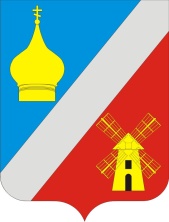 АДМИНИСТРАЦИЯФедоровского сельского поселенияНеклиновского района Ростовской областиРАСПОРЯЖЕНИЕ«29» ноября  2023г.                               №96                                         с. ФедоровкаО внесении изменений в распоряжение Администрации Федоровского сельского поселения от 27.12.2022г. № 138 «Об утверждении плана реализации муниципальной программы Федоровского сельского поселения «Защита населения и территории от чрезвычайных ситуаций, обеспечение пожарной безопасности людей на водных объектах» на 2023 годВ соответствии с постановлением Администрации Федоровского сельского поселения от 02.03.2018 № 32 «Об утверждении Порядка разработки, реализации и оценки эффективности муниципальных программ Федоровского сельского поселения», постановлением Администрации Федоровского сельского поселения от 27.08.2018г. № 102 «Об утверждении Перечня муниципальных программ Федоровского сельского поселения», распоряжения Администрации Федоровского сельского поселения от 04.09.2013 № 79 «Об утверждении Методических рекомендаций по разработке и реализации муниципальных программ Федоровского сельского поселения», согласно решению Собрания депутатов Федоровского сельского поселения от 21.07.2023 № 77 «О внесении изменений в Решение Собрания депутатов Федоровского сельского поселения от 22.12.2022г. № 53  «О бюджете Федоровского сельского поселения Неклиновского района на 2023 год и на плановый период 2024 и 2025 годов», в связи с необходимостью уточнения программных мероприятий муниципальной программы Федоровского сельского поселения  «Защита населения и территории от чрезвычайных ситуаций, обеспечение пожарной безопасности людей на водных объектах», руководствуясь Уставом муниципального образования «Федоровское сельское поселение»:1. Внести изменения в приложение к распоряжению Администрации Федоровского сельского поселения от 27.12.2022г. №138 «Об утверждении плана реализации муниципальной программы Федоровского сельского «Защита населения и территории от чрезвычайных ситуаций, обеспечение пожарной безопасности людей на водных объектах»  на 2023 год», изложив его в редакции согласно приложению к настоящему распоряжению.2. Настоящее распоряжение вступает в силу со дня его подписания.3. Контроль за исполнением настоящего распоряжения оставляю за собой.Глава АдминистрацииФедоровского сельского поселения		                   		                 Л.Н. ЖелезнякПриложение 1к распоряжению  администрации Федоровского сельского поселенияот 29.11.2023 № 96Планреализации муниципальной программы «Защита населения и территории от чрезвычайных ситуаций, обеспечение пожарной безопасности людей на водных объектах» на 2023 год № п/пНаименование Ответственный 
 исполнитель, соисполнитель, участник(должность/ФИО) <1>Ожидаемый результат  (краткое описание)Срок    
реализации 
  (дата)Объем расходов на 2023 год (тыс.руб.) <2>Объем расходов на 2023 год (тыс.руб.) <2>Объем расходов на 2023 год (тыс.руб.) <2>Объем расходов на 2023 год (тыс.руб.) <2>Объем расходов на 2023 год (тыс.руб.) <2>№ п/пНаименование Ответственный 
 исполнитель, соисполнитель, участник(должность/ФИО) <1>Ожидаемый результат  (краткое описание)Срок    
реализации 
  (дата)всегообластной
   бюджетместный бюджетвнебюджетные
источники123456789Муниципальная программаЗащита населения и территории от чрезвычайных ситуаций, обеспечение пожарной безопасности людей на водных объектах.74,70,074,70,01Подпрограмма 1. «Пожарная безопасность»70,40,070,40,01.1.Основное мероприятие 1.1Противопожарная опашка населенных пунктов поселенияГлава Администрации Федоровского сельского поселения Железняк Л.Н.Снизить риски возникновения пожаров и смягчить возможные их последствиявесь период66,20,066,20,01.2.Основное мероприятие 1.2Страхование добровольных пожарныхГлава Администрации Федоровского сельского поселения Железняк Л.Н.Снизить риски возникновения пожаров и смягчить возможные их последствиявесь период2,30,02,30,01.3.Основное мероприятие 1.3Издание печатной информации для информирования населенияГлава Администрации Федоровского сельского поселения Железняк Л.Н.Снизить риски возникновения пожаров и смягчить возможные их последствиявесь период1,90,01,90,02Подпрограмма 2. «Защита от чрезвычайных ситуаций»0,00,00,00,02.1Основное мероприятие 2.1.  Наблюдение за паводковой обстановкой на реке М.ЕланчикГлава Администрации Федоровского сельского поселения Железняк Л.Н.Повысить уровень безопасности населения от чрезвычайных ситуаций природного характеравесь период0,00,00,00,03Подпрограмма 3. «Обеспечение безопасности на      воде»4,30,04,30,03.1Основное мероприятие 3.1Издание печатной информации для информирования населенияГлава Администрации Федоровского сельского поселения Железняк Л.Н.Повысить уровень безопасности населения на водных объектахвесь период1,50,01,50,03.2Основное мероприятие 3.2Издание и установка специальных знаков «Купание запрещено»Глава Администрации Федоровского сельского поселения Железняк Л.Н.Повысить уровень безопасности населения на водных объектахвесь период2,80,02,80,0Итого по муниципальной программе	74,70,074,70,0